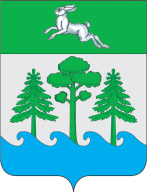  АДМИНИСТРАЦИЯ ГОРОДА КОНАКОВОРАСПОРЯЖЕНИЕ   15.03.2023 г.                                            г. Конаково                                                     № 87 Об ограничении движения автотранспорта поул. Свободы - ул. Энергетиков ( от ул. Старопочтовая до Администрации Конаковского района, ул. Энергетиков, д.13)на период проведения работ по ремонту улично-дорожной сети в г. Конаково до окончания работ         На основании Федерального закона от 08.11.2007 № 257-ФЗ «Об автомобильных дорогах и о дорожной деятельности в Российской Федерации и о внесении в отдельные законодательные акты Российской Федерации» (с изм. и доп., вступ. в силу с 320.12.2018), Федерального закона от 06.10.2003 № 131-ФЗ «Об общих принципах организации местного самоуправления в Российской Федерации», Уставом муниципального образования городское поселение город Конаково Конаковского района Тверской области, в целях обеспечения безопасности дорожного движения по ул. Свободы - ул. Энергетиков (от ул. Старопочтовая до Администрации Конаковского района, ул. Энергетиков, д.13) на период проведения работ по ремонту улично-дорожной сети в г. Конаково,     1. 16.03.2023 с 09 ч. 00 мин. ввести временное ограничение движения всех видов автотранспортных средств (кроме машин спецслужб) ул. Свободы - ул. Энергетиков (от ул. Старопочтовая до Администрации Конаковского района, ул. Энергетиков, д.13) на период проведения работ по ремонту улично-дорожной сети в г. Конаково до окончания работ.      2.  МБУ «Коммунальное хозяйство» МО «Городское поселение город Конаково»:      2.1.  Согласовать с отделом ОГИБДД ОМВД России по Конаковскому району схему объезда участка автомобильной дороги по ул. Свободы - ул. Энергетиков (от ул. Старопочтовая до Администрации Конаковского района, ул. Энергетиков, д.13) в г. Конаково;      2.2. Организовать установку временных дорожных знаков в соответствии со схемой объезда участка проведения ремонтных работ, согласованной с ОГИБДД ОМВД России по Конаковскому району для информирования участников дорожного движения о временном ограничении движения всех видов автотранспортных средств по указанному участку автомобильной дороги;      2.3. Известить ООО «Транспорт Верхневолжья», Регионального оператора ООО «ТСАХ» о сроках ограничения движения по ул. Свободы - ул. Энергетиков (от ул. Старопочтовая до Администрации Конаковского района, ул. Энергетиков, д.13) в г. Конаково и маршруте объезда автотранспортных средств.       3. Настоящее распоряжение вступает в силу с момента его принятия и подлежит размещению на официальном сайте органов местного самоуправления муниципального образования городское поселение город Конаково Конаковского района Тверской области в информационной сети «Интернет».      4.   Контроль за исполнением настоящего распоряжения оставляю за собой.Временно исполняющий полномочияГлавы города Конаково                                                                                    Д.Н. Колупанский